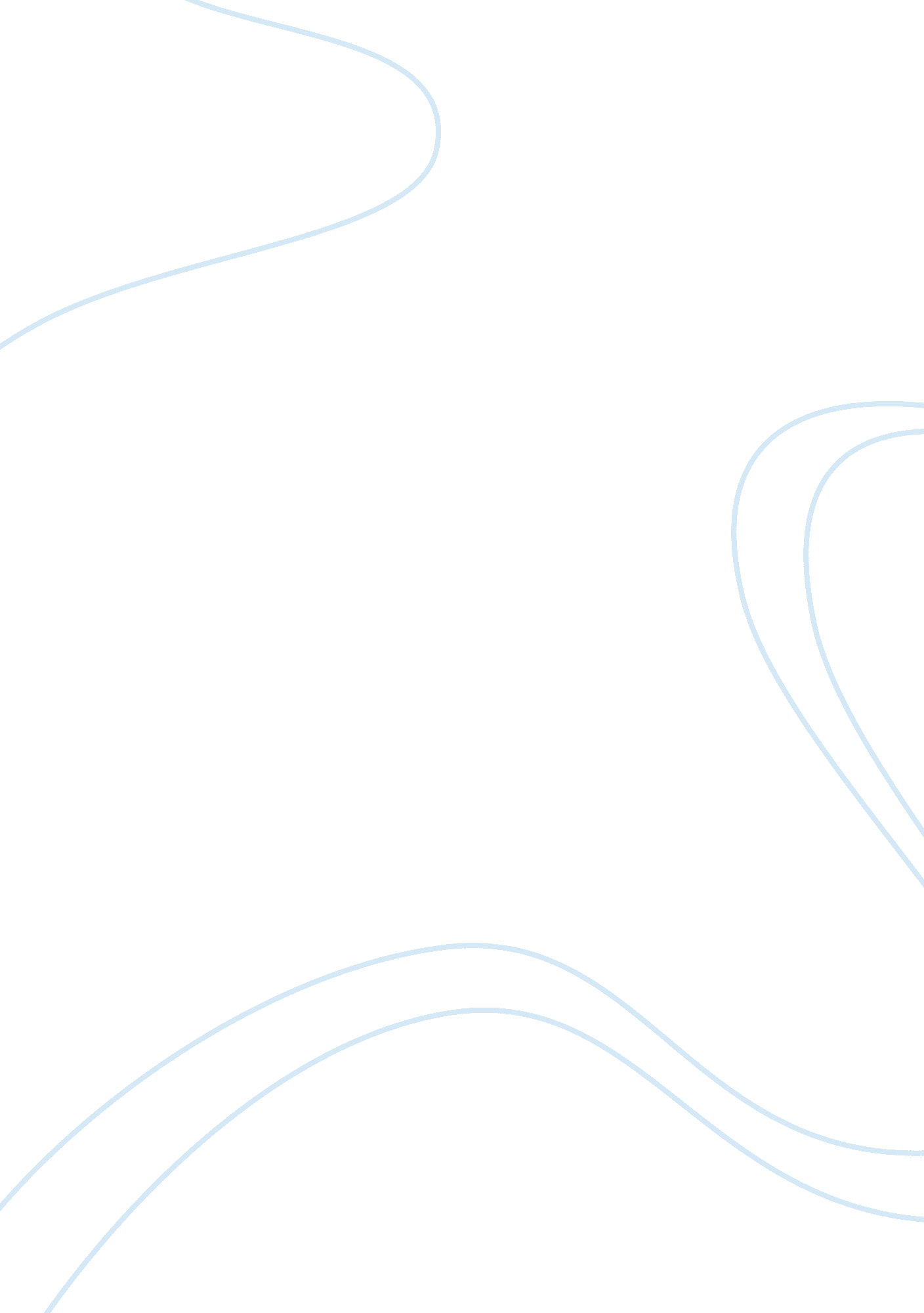 Narrative reports to monitor and evaluate integration of pharmacist into family p...Health & Medicine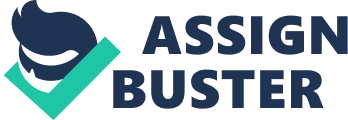 The researcher is able to establish the needs of the respondents, risks and the challenges that they face. The reports make it easier to implement programs and be able to create change. One of the ways that I can use the narrative reports in advancing my discipline is by using them to understand behaviors in people. Through filling the narrative reports, I can be able to tell why people behave the way they do, causes of dissatisfaction and the challenges that they face. Having such information at hand will make it easier to know ways of motivating them and how to solve their problems which is an integral part of psychology. Another way that I can use them is to analyze the trends that have taken place in my discipline. Gathering information from professionals will help in understanding the current problems and how they can be solved. Results from the reports can be used to seek aid from various bodies that will advance my discipline. Narrative reports will make it easier to adapt to the emerging situation based on current trends. 